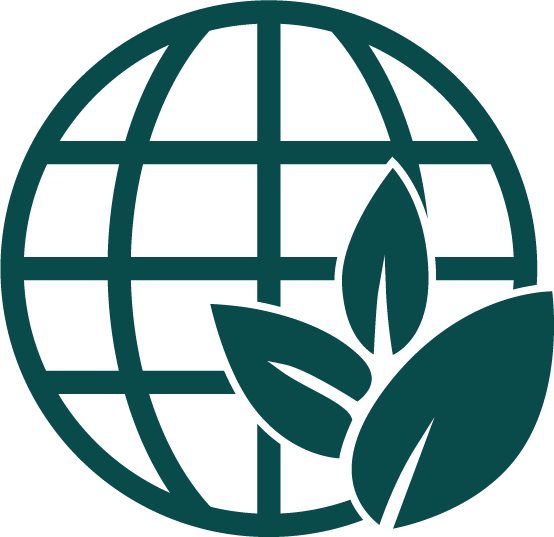 ArbeitsblattTabu-KArtenArbeitsblattTabu-KArten© ein Projekt von myclimate	WindkraftStromWindFlügelWindradEnergieUmweltschutzProtestNaturAbfallTiereMüllMüllMüllabfuhrPlastikVerschmutzungAbfallEntsorgungKohleKraftwerkVerbrennung KohlenstoffdioxidAbbauschwarzWetterSonneRegenTemperaturWindbewölktSonnehellHimmelwarmMondSommerTreibhauseffektKohlenstoffdioxidErderwärmungKlimaTemperaturAtmosphäreOzeanWasserMeerSchiffPazifik AtlantikHochwasserÜberschwemmungFlussNaturkatastropheRegen Überflutung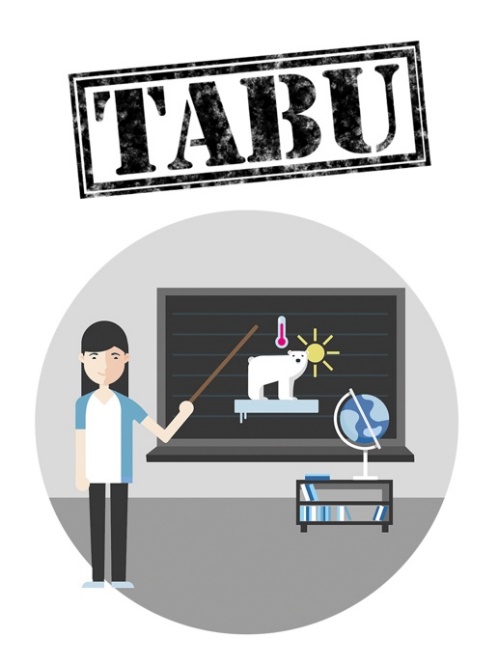 WärmeKälteTemperaturSonneHitzeHeizungTemperaturWärmeKälteWetterThermometerGrad CelsiusErdePlanetMenschen LebewesenSonnensystemrundLichtLampeSonnehellDunkelheitBeleuchtungStromLichtLampeElektrizitätSteckdoseKabelGletscherEisNordpolSüdpolschmelzenSchneeEisbärEisNordpolArktisPinguinSchneeHeizungWärmeheizenHaus WinterTemperaturKonsumEinkaufEinkaufsladenVerbrauch ProduktBenutzungKlimawandelTreibhauseffektErderwärmungCO2 VeränderungAtmosphäreVerkehrAutoStraßenFortbewegung StauMobilitätSchulelernenLehrkräfteSchüler*innenFachKlasseWindradWindenergieWindkraftAnlageStromerneuerbarFeuerWärmebrennenHolzFeuerzeugFlammeUmweltverschmutzungAbfallMüllPlastik MeerNaturEnergieStromerneuerbarLichtKraftWärmeBatterieAkkuStromEnergiePluspolMinuspolBenzinKraftstoffTankstelleAutoKanisterDieselElektrizitätStromLichtBlitzLampeKabelElektro-AutoFahrzeugStromLadestationMotorAbgasCO2-AusstoßAbgasAutoKohleAuspuffTreibhausgasRegenwaldHolzRodungTropenBäumeMeeresspiegelAnstiegKlimawandelWasserÜberflutungOzeanKlimaWandelWetter ErwärmungSonneUmweltSolaranlageSonneDacherneuerbarPhotovoltaik StromErnährungLebensmittel Essen vegetarisch NahrungFleischPlastikErdölVerpackungMüllKunststoffMeer